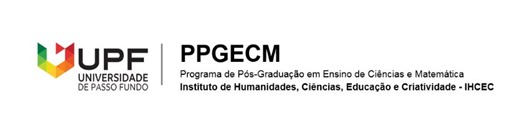 Termo de Assentimento Livre e Esclarecido - TALEVocê está sendo convidado a participar da pesquisa “XXXXX”, de responsabilidade da pesquisador/a XXXXX e orientação do/a Dr/a. XXXXX. Esta pesquisa apresenta como objetivo XXXXXX. As atividades serão desenvolvidas durante aproximadamente XXX encontros no componente curricular XXX no espaço da escola e envolverá gravações de áudio/videogravações dos encontros, entrevistas/aplicação de questionários/coleta de materiais produzidos pelos estudantes/????.  .Esclarecemos que sua participação não é obrigatória e, portanto, poderá desistir a qualquer momento, retirando seu assentimento. Além disso, garantimos que você receberá esclarecimentos sobre qualquer dúvida relacionada à pesquisa e poderá ter acesso aos seus dados em qualquer etapa do estudo. As informações serão transcritas e não envolvem a identificação do nome dos participantes. Tais dados serão utilizados apenas para fins acadêmicos, sendo garantido o sigilo das informações.Sua participação nesta pesquisa não traz complicações legais, não envolve nenhum tipo de risco físico, material, moral e/ou psicológico. Caso for identificado algum sinal de desconforto psicológico referente à sua participação na pesquisa, pedimos que nos avise. Além disso, lembramos que você não terá qualquer despesa para participar da presente pesquisa e não receberá pagamento pela participação no estudo.Caso tenham dúvida sobre a pesquisa e seus procedimentos, você pode entrar em contato com o/a pesquisador/a orientador/a do trabalho Dr/a. XXXX pelo e-mail XXXXX ou no Programa de Pós-Graduação em Ensino de Ciências e Matemática da Universidade de Passo Fundo pelo e-mail ppgecm@upf.br.Dessa forma, se concordam em participar da pesquisa, em conformidade com as explicações e orientações registradas neste Termo, pedimos que registre abaixo a sua autorização. Informamos que este Termo, também assinado pelas pesquisadoras responsáveis.Passo Fundo, XX de XXXX de 202X.Nome do participante: _________________________________________________________Data de nascimento: _____/____/______Pesquisador/a: _______________________________________________________________